                                            STRUTTURA DIDATTICA SPECIALE DI RAGUSA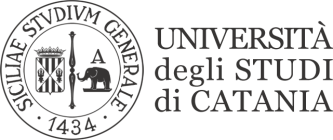 CORSO DI STUDIO IN MEDIAZIONE LINGUISTICA E INTERCULTURALE (L12)Matricola n°_________________________	                                Anno Accademico 2022/2023Cognome __________________________________ Nome ________________________________Nato/a a __________________________________________ il _____________________________Domicilio _________________________________________ Tel. ___________________________e-mail ___________________________________@______________________________________Ragusa, _____________________	 	Firma Studente ________________________________I ANNO   	Si ricorda che lo studente può scegliere qualunque insegnamento da 9 CFU professato nell’Ateneo di Catania; si consiglia, comunque, di scegliere fra tutti gli insegnamenti impartiti presso la S.D.S di Ragusa.                       Visto                                                                 Il Presidente del Corso di Studio                                            STRUTTURA DIDATTICA SPECIALE DI RAGUSACORSO DI STUDIO IN MEDIAZIONE LINGUISTICA E INTERCULTURALE (L12)Cognome __________________________________ Nome ________________________________Nato/a a __________________________________________ il  ____________________________Domicilio _________________________________________ Tel.  __________________________e-mail _________________________________@_______________________________________Ragusa, _____________________		Firma Studente ________________________________II ANNO   	Si ricorda che lo studente può scegliere qualunque insegnamento da 9 CFU (o due da 6 CFU ciascuno) professato nell’Ateneo di Catania; si consiglia, comunque, di scegliere fra tutti gli insegnamenti impartiti presso la S.D.S di Ragusa.	       Visto 						         Il Presidente del Corso di Studio                                            STRUTTURA DIDATTICA SPECIALE DI RAGUSACORSO DI STUDIO IN MEDIAZIONE LINGUISTICA E INTERCULTURALE (L12)Cognome __________________________________ Nome ________________________________Nato/a a __________________________________________ il ____________________________Domicilio _________________________________________ Tel.  __________________________e-mail _________________________________@_______________________________________Ragusa, _____________________		Firma Studente ________________________________III ANNO   	*Lo studente di Lingua inglese (Lingua 1 o 2) può scegliere l’insegnamento Letteratura multietnica degli Stati Uniti (SSD L-LIN/11) in alternativa a Cultura e letteratura inglese II (SSD L-LIN/10)	       Visto 						         Il Presidente del Corso di StudioCodice12CFU1I Lingua e traduzione straniera(scritto e orale) a scelta tra: Lingua e traduzione inglese ILingua e traduzione francese ILingua e traduzione spagnola ILingua e traduzione tedesca ILingua e traduzione araba I
Lingua e traduzione cinese ILingua e traduzione giapponese I92II Lingua e traduzione straniera(scritto e orale) a scelta tra:Lingua e traduzione inglese I Lingua e traduzione francese ILingua e traduzione spagnola ILingua e traduzione tedesca ILingua e traduzione araba ILingua e traduzione cinese ILingua e traduzione giapponese I 93Un insegnamento a scelta tra:Letteratura italianaLetteratura italiana contemporanea
Letterature comparate94Un insegnamento a scelta tra:Linguistica generaleLinguistica della LIS – LIS I65Un insegnamento a scelta tra:Storia contemporaneaStoria extraeuropea dell’età contemporanea66Antropologia filosofica67Geografia68Disciplina a scelta dello studente9Totale creditiTotale creditiTotale creditiTotale crediti60Matricola n°_________________________Anno Accademico 2023/2024Codice12CFU1I Lingua e traduzione straniera (scritto e orale) a scelta tra:Lingua e traduzione inglese IILingua e traduzione francese IILingua e traduzione spagnola IILingua e traduzione tedesca IILingua e traduzione araba IILingua e traduzione cinese IILingua e traduzione giapponese II92II Lingua e traduzione straniera (scritto e orale) a scelta tra:Lingua e traduzione inglese IILingua e traduzione francese IILingua e traduzione spagnola IILingua e traduzione tedesca IILingua e traduzione araba IILingua e traduzione cinese IILingua e traduzione giapponese II93Cultura e Letteratura straniera della Lingua 1 a scelta tra:Cultura e Letteratura inglese ICulture et Littérature françaises ICultura e Letteratura spagnola ICultura e Letteratura tedesca ICultura e Letteratura araba ICultura e Letteratura cinese ICultura e Letteratura giapponese I64Cultura e Letteratura straniera della Lingua 2 a scelta tra:Cultura e Letteratura inglese ICulture et Littérature françaises ICultura e Letteratura spagnola ICultura e Letteratura tedesca ICultura e Letteratura araba ICultura e Letteratura cinese ICultura e Letteratura giapponese I65Linguistica italiana66Un insegnamento a scelta tra:Filologia romanzaFilologia germanicaFondamenti  lingua latinaLingua dei segni italiana (LIS) IIIslamisticaStoria, pensiero e arte dell’Asia Orientale67Una disciplina  a scelta dello studente da 9 CFU oppure due discipline a scelta dello studente da 6 CFU ciascuna9o6+6Tirocinio formativo3Stages e tirocini3Abilità informatiche e telematiche3Totale creditiTotale creditiTotale creditiTotale crediti60Matricola n°_________________________Anno Accademico 2024/2025Codice12CFU1I Lingua e traduzione straniera (scritto e orale) a scelta tra:Linguaggi settoriali e traduzione inglese Linguaggi settoriali e traduzione francese Linguaggi settoriali e traduzione spagnola Linguaggi settoriali e traduzione tedesca Linguaggi settoriali e traduzione araba Linguaggi settoriali e traduzione cineseLinguaggi settoriali e traduzione giapponese 92II Lingua e traduzione straniera (scritto e orale) a scelta tra:Linguaggi settoriali e traduzione ingleseLinguaggi settoriali e traduzione francese  Linguaggi settoriali e traduzione spagnola Linguaggi settoriali e traduzione tedesca Linguaggi settoriali e traduzione araba Linguaggi settoriali e traduzione cineseLinguaggi settoriali e traduzione giapponese 93Cultura e Letteratura straniera della Lingua 1 a scelta tra:Cultura e Letteratura inglese IILetteratura multietnica degli Stati UnitiCulture e Littérature françaises IICultura e Letteratura spagnola IICultura e Letteratura tedesca IICultura e Letteratura araba IICultura e Letteratura cinese IICultura e Letteratura giapponese II94Cultura e Letteratura straniera della Lingua 2 a scelta tra:Cultura e Letteratura inglese IILetteratura multietnica degli Stati UnitiCulture e Littérature française IICultura e Letteratura spagnola IICultura e Letteratura tedesca IICultura e Letteratura araba IICultura e Letteratura cinese IICultura e Letteratura giapponese II95Un insegnamento a scelta tra:Linguaggi settoriali e traduzione ingleseLinguaggi settoriali e traduzione franceseLinguaggi settoriali e traduzione spagnolaLinguaggi settoriali e traduzione tedescaLinguaggi settoriali e traduzione arabaLinguaggi settoriali e traduzione cineseLinguaggi settoriali e traduzione giapponeseTransnational English 96Un insegnamento a scelta tra:Filologia romanza (se non già scelta al II anno)Filologia germanica (se non già scelta al II anno)Didattica dell’italiano L2/LSLingua dei segni italiana (LIS) III6Prova finale9Totale creditiTotale creditiTotale creditiTotale crediti60